بسم الله الرحمن الرحيماختبار نهاية الفصل الدراسي الأول – (الدور الأول) – للعام الدراسي 1445هـالسؤال الأول : فهم المقروء :      يحكى أن أبا يزيد البسطامي الصوفي أراد الذهاب إلى بغداد لطلب العلم، فأعطته أمه أربعين دينارًا هي ميراثه من أبيه، وقالت له : ضع يدك في يدي ، وعاهدني على التزام الصدق ، فلا تكذب أبدًا : فعاهدها على ذلك ، وخرج مع قافلة يريد بغداد.وفي أثناء الطريق ، خرج اللصوص ونهبـوا كـل مـا فـي القافلة، ورأوا البسطامي رث الثياب، فقالوا : هل معك شيء ؟ فقال : معي أربعون دينارا، فسخروا منه وحسبوا أنه مجنون ،وتركوه ورجعوا إلى كبير اللصوص فلما رآهم قال : هل أخذتم كل ما في القافلة ؟ قالوا: نعم، إلا رجلاً سألناه عمـا معه ، فقال : معي أربعون دينارًا، فتركناه احتقارًا لشأنه ، ونظن أن بـه خـبـلا في عقله، فقال : علي بـه ، فلما حضر بين يديه قال : هل معك شيء؟ فقال : نعم معي أربعون دينارًا ، قال : أين هي؟ فأخرجهـا وسلمها له، فقال كبيـر اللصوص : أمجنون أنت يا رجل ؟ كيف ترشد عن نقودك وتسلمها باختيارك ؟ فقال له : لما أردت الخروج من بلدي ، عاهدت أمي على الصدق، فأنا لا أنقض عهد أمي، فقال كبير اللصوص : لا حول ولا قوة إلا بالله أنت تخاف أن تخون عهد أمك، ونحن لا نخاف أن نخون عهد الله، ثم أمر برد جميع ما أخذ من القافلة وقال: أنا تائب على يديك يا رجل ، فقال من معه : أنت كبيرنا في قطع الطريق ، واليوم أنت كبيرنـا فـي التوبة، تبنا جميعا إلى الله ، وتابوا وحسنت توبتهم .  السؤال الثاني  : الصنف اللغوي  :  السؤال الثالث :الوظيفة النحوية   السؤال الرابع : الظاهرة الإملائية  :    ** اختر الإجابة الصحيحة :                                                                                 ب- اكتب ما يملى عليك .............................................................................................................................................................................................................................................................................................................................................................................................................................................................................................................................................................................................................................................................................................................................................................................................................................................................. السؤال الخامس  : الرسم الكتابي :      اكتب ما يلي بخط النسخودع الكذوب فلا يكن لك صاحبا  إن الكذوب يشين حرا يصحب..................................................................................................................................................................................................................................................................................................................................................................................................................................................................................................................................................................................................................................................................................................................................................................................................................................................................................................................................................................................................................................................................................................................................................................................................................................................................................................................................................................................................................................................................................................................................................................................................   ـــــــــــــــــــــــــــــــــــــــــــــــــــــــــــــــــــــــــــــــــــــــــــــــــــــــــــــــــــــــــــــــــــــــــــــــــــــــــــــــــــــــــــــــــــــــــــــــــــــــــــــانتهت الأسئلةمــــع تمنياتي لكم بالـتــوفـيــق والـنـجـــاح 0إعداد قناة التعلم التفاعلينموذج الإجابة https://youtu.be/wGo5OMx3Fzoرابط التليجرام https://t.me/tdsglالمملكة العربية السعوديةوزارة التعليمإدارة التعليم .................مدرسة : ......................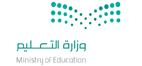 المادة: لغتي الصف: الخامس الابتدائي الزمن: ساعتان اسم الطالب: ........................................................................................................الصف: الخامس الابتدائي (     )سالمهارةالمهارةالدرجة الدرجة بالأرقامالدرجة بالأحرفالمصححالمراجعالمدقق1فهم المقروء والأسلوب اللغويفهم المقروء والأسلوب اللغوي122الصنف اللغوي الصنف اللغوي 63الوظيفة النحويةالوظيفة النحوية84الظاهرة الإملائيةالظاهرة الإملائية85الرسم الكتابيالرسم الكتابي6المجموع النهائيالمجموع النهائي4040  101 – الخلق الذي يرشدنا إليه النص السابق :1 – الخلق الذي يرشدنا إليه النص السابق :1 – الخلق الذي يرشدنا إليه النص السابق :1 – الخلق الذي يرشدنا إليه النص السابق :1 – الخلق الذي يرشدنا إليه النص السابق :1 – الخلق الذي يرشدنا إليه النص السابق :1 – الخلق الذي يرشدنا إليه النص السابق :أ - الصدقأ - الصدقب – العدلب – العدلب – العدلجـ - الأمانةجـ - الأمانة2- المدينة التي ذهب إليها البسطامي لطلب العلم :2- المدينة التي ذهب إليها البسطامي لطلب العلم :2- المدينة التي ذهب إليها البسطامي لطلب العلم :2- المدينة التي ذهب إليها البسطامي لطلب العلم :2- المدينة التي ذهب إليها البسطامي لطلب العلم :2- المدينة التي ذهب إليها البسطامي لطلب العلم :2- المدينة التي ذهب إليها البسطامي لطلب العلم :أ – دمشق أ – دمشق ب-    بغدادب-    بغدادب-    بغدادجـ - القاهرةجـ - القاهرة3- أعطت الأم ابنها .....عند سفره.3- أعطت الأم ابنها .....عند سفره.3- أعطت الأم ابنها .....عند سفره.3- أعطت الأم ابنها .....عند سفره.3- أعطت الأم ابنها .....عند سفره.3- أعطت الأم ابنها .....عند سفره.3- أعطت الأم ابنها .....عند سفره.أ – أربعين ريالا أ – أربعين ريالا ب- أربعين درهما ب- أربعين درهما ب- أربعين درهما جـ- أربعين دينارا.جـ- أربعين دينارا.4- على أي شيء عاهد البسطامي أمه؟4- على أي شيء عاهد البسطامي أمه؟4- على أي شيء عاهد البسطامي أمه؟4- على أي شيء عاهد البسطامي أمه؟4- على أي شيء عاهد البسطامي أمه؟4- على أي شيء عاهد البسطامي أمه؟4- على أي شيء عاهد البسطامي أمه؟أ – على التزام الصدقأ – على التزام الصدقب- على احترام الكبير  ب- على احترام الكبير  ب- على احترام الكبير  جـ - على طلب العلم جـ - على طلب العلم 5- الذي نجى البسطامي من اللصوص....... 5- الذي نجى البسطامي من اللصوص....... 5- الذي نجى البسطامي من اللصوص....... 5- الذي نجى البسطامي من اللصوص....... 5- الذي نجى البسطامي من اللصوص....... 5- الذي نجى البسطامي من اللصوص....... 5- الذي نجى البسطامي من اللصوص....... أ – قوتهأ – قوتهب- ذكاؤهب- ذكاؤهب- ذكاؤهجـ ـ صدقهجـ ـ صدقه6- لماذا ترك اللصوص البسطامي ولم يأخذوا منه المال؟6- لماذا ترك اللصوص البسطامي ولم يأخذوا منه المال؟6- لماذا ترك اللصوص البسطامي ولم يأخذوا منه المال؟6- لماذا ترك اللصوص البسطامي ولم يأخذوا منه المال؟6- لماذا ترك اللصوص البسطامي ولم يأخذوا منه المال؟6- لماذا ترك اللصوص البسطامي ولم يأخذوا منه المال؟6- لماذا ترك اللصوص البسطامي ولم يأخذوا منه المال؟أ – خوفا منه  أ – خوفا منه  ب- احتقارا لشأنهب- احتقارا لشأنهب- احتقارا لشأنهجـ - رحمة به جـ - رحمة به 7- مضاد الصدق:7- مضاد الصدق:7- مضاد الصدق:7- مضاد الصدق:7- مضاد الصدق:7- مضاد الصدق:7- مضاد الصدق:أ – الكذبأ – الكذبب- الخيانةب- الخيانةب- الخيانةج- الغدرج- الغدر8- كانت نهاية كبير اللصوص ومن معه ........8- كانت نهاية كبير اللصوص ومن معه ........8- كانت نهاية كبير اللصوص ومن معه ........8- كانت نهاية كبير اللصوص ومن معه ........8- كانت نهاية كبير اللصوص ومن معه ........8- كانت نهاية كبير اللصوص ومن معه ........8- كانت نهاية كبير اللصوص ومن معه ........أ – السجنأ – السجنب- القتلب- القتلب- القتلجـ - التوبة جـ - التوبة 9- الدرس المستفاد من القصة : 9- الدرس المستفاد من القصة : 9- الدرس المستفاد من القصة : 9- الدرس المستفاد من القصة : 9- الدرس المستفاد من القصة : 9- الدرس المستفاد من القصة : 9- الدرس المستفاد من القصة : أ – الصدق ينجي صاحبهأ – الصدق ينجي صاحبهب- التوبة واجبةب- التوبة واجبةب- التوبة واجبةجـ - طلب العلم واجب جـ - طلب العلم واجب 10- أمجنون أنت يا رجل ؟               نوع الأسلوب فيما تحته خط 10- أمجنون أنت يا رجل ؟               نوع الأسلوب فيما تحته خط 10- أمجنون أنت يا رجل ؟               نوع الأسلوب فيما تحته خط 10- أمجنون أنت يا رجل ؟               نوع الأسلوب فيما تحته خط 10- أمجنون أنت يا رجل ؟               نوع الأسلوب فيما تحته خط 10- أمجنون أنت يا رجل ؟               نوع الأسلوب فيما تحته خط 10- أمجنون أنت يا رجل ؟               نوع الأسلوب فيما تحته خط أ – استفهامأ – استفهامأ – استفهامب- نداء ب- نداء ب- نداء ج - تنبه11- استخدم كلمة "اللصوص" في أسلوب نداء: 11- استخدم كلمة "اللصوص" في أسلوب نداء: 11- استخدم كلمة "اللصوص" في أسلوب نداء: 11- استخدم كلمة "اللصوص" في أسلوب نداء: 11- استخدم كلمة "اللصوص" في أسلوب نداء: 11- استخدم كلمة "اللصوص" في أسلوب نداء: 11- استخدم كلمة "اللصوص" في أسلوب نداء: أ – يا اللصوص،توبواأ – يا اللصوص،توبواأ – يا اللصوص،توبواب- يا أيها اللصوص ، توبواب- يا أيها اللصوص ، توبواب- يا أيها اللصوص ، توبواجـ - يا لصوص، توبوا . 12- الشمس أكبر من القمر.    نوع الأسلوب في الجملة السابقة:  12- الشمس أكبر من القمر.    نوع الأسلوب في الجملة السابقة:  12- الشمس أكبر من القمر.    نوع الأسلوب في الجملة السابقة:  12- الشمس أكبر من القمر.    نوع الأسلوب في الجملة السابقة:  12- الشمس أكبر من القمر.    نوع الأسلوب في الجملة السابقة:  12- الشمس أكبر من القمر.    نوع الأسلوب في الجملة السابقة:  12- الشمس أكبر من القمر.    نوع الأسلوب في الجملة السابقة:  12- الشمس أكبر من القمر.    نوع الأسلوب في الجملة السابقة:  أ – أسلوب تفضيل ب- أسلوب تعجب ب- أسلوب تعجب ب- أسلوب تعجب ج – أسلوب نداءج – أسلوب نداءج – أسلوب نداءج – أسلوب نداء  61  جمع المذكر السالم من كلمة " ساجد " :1  جمع المذكر السالم من كلمة " ساجد " :1  جمع المذكر السالم من كلمة " ساجد " :أ - ساجدانب- ساجدون جـ ـ ساجدات2- السبب في أن كلمة ( ترحمون  ) ليست جمع مذكر سالم :2- السبب في أن كلمة ( ترحمون  ) ليست جمع مذكر سالم :2- السبب في أن كلمة ( ترحمون  ) ليست جمع مذكر سالم :أ- لا يدل على عاقلب ـ جمع تكسيرجـ ـ لأنها فعل وليست اسم3- قال تعالى : ( والمؤمنون والمؤمنات بعضهم أولياء بعض)                 جمع المذكر السالم في الآية :3- قال تعالى : ( والمؤمنون والمؤمنات بعضهم أولياء بعض)                 جمع المذكر السالم في الآية :3- قال تعالى : ( والمؤمنون والمؤمنات بعضهم أولياء بعض)                 جمع المذكر السالم في الآية :أ - المؤمنونب- المؤمناتجـ ـ أولياء4- الجملة التي اشتملت على فعل من الأفعال الخمسة: 4- الجملة التي اشتملت على فعل من الأفعال الخمسة: 4- الجملة التي اشتملت على فعل من الأفعال الخمسة: أ- أنتِ يا هند تعملين بجد ب ـ أنتن يا هندات تعملن بجد جـ ـ أنت يا محمد تعمل بجد 5- كل فعل مضارع اتصلت به ألف الاثنين أو واو الجماعة أو ياء المخاطبة: 5- كل فعل مضارع اتصلت به ألف الاثنين أو واو الجماعة أو ياء المخاطبة: 5- كل فعل مضارع اتصلت به ألف الاثنين أو واو الجماعة أو ياء المخاطبة: أ- الأفعال الخمسة ب ـ الأسماء الخمسة  جـ ـ حروف الجر 6- أنتم ........  عملكم.           أكمل بفعل من الأفعال الخمسة  6- أنتم ........  عملكم.           أكمل بفعل من الأفعال الخمسة  6- أنتم ........  عملكم.           أكمل بفعل من الأفعال الخمسة  أ- تتقنان ب ـ تتقنون جـ ـ متقنون    81 – محمد ذو خلق رفيع                      كلمة ( ذو ) خبر مرفوع وعلامة رفعة :1 – محمد ذو خلق رفيع                      كلمة ( ذو ) خبر مرفوع وعلامة رفعة :1 – محمد ذو خلق رفيع                      كلمة ( ذو ) خبر مرفوع وعلامة رفعة :أ – الضمةب- الألفجـ ـ الواو2- أحدد الجملة التي يرفع فيها المبتدأ والخبر وعلامة رفعه  ( الواو ) :2- أحدد الجملة التي يرفع فيها المبتدأ والخبر وعلامة رفعه  ( الواو ) :2- أحدد الجملة التي يرفع فيها المبتدأ والخبر وعلامة رفعه  ( الواو ) :أ- المتصدقون مثابونب- المتصدقان مثابان .جـ - المتصدق مثاب.3-  المصليان .................             (أكمل بخبر مناسب) 3-  المصليان .................             (أكمل بخبر مناسب) 3-  المصليان .................             (أكمل بخبر مناسب) أ – خاشعينب ـ خاشعونجـ ـ خاشعان4- ( العافونَ عن الناسِ مثابونَ . )    إعراب كلمة العافونَ في الجملة :4- ( العافونَ عن الناسِ مثابونَ . )    إعراب كلمة العافونَ في الجملة :4- ( العافونَ عن الناسِ مثابونَ . )    إعراب كلمة العافونَ في الجملة :أ- خبر مرفوع وعلامة رفعه الضمةب – مبتدأ مرفوع وعلامة رفعه الواو لأنه جمع مذكر سالم .جـ- مبتدأ مرفوع وعلامة رفعه الضمة5- حموك رجل فاضل.    حموك مبتدأ مرفوع وعلامة رفعه.......5- حموك رجل فاضل.    حموك مبتدأ مرفوع وعلامة رفعه.......5- حموك رجل فاضل.    حموك مبتدأ مرفوع وعلامة رفعه.......أ – الضمة ب ـ الواو جـ ـ الألف 6-  العالم ماهر .                  اجعل الجملة السابقة للمثنى وغير ما يلزم. 6-  العالم ماهر .                  اجعل الجملة السابقة للمثنى وغير ما يلزم. 6-  العالم ماهر .                  اجعل الجملة السابقة للمثنى وغير ما يلزم. أ- العالمين ماهرينب – العالمان ماهران جـ - العلماء ماهرون7- الظَّانَّون بإخوانهم سوءا آثمون.      الخبر في الجملة السابقة كلمة :7- الظَّانَّون بإخوانهم سوءا آثمون.      الخبر في الجملة السابقة كلمة :7- الظَّانَّون بإخوانهم سوءا آثمون.      الخبر في الجملة السابقة كلمة :أ – بإخوانهم ب ـ سوءا  جـ ـ آثمون 8-  الجملة التي كتبت بشكل صحيح  8-  الجملة التي كتبت بشكل صحيح  8-  الجملة التي كتبت بشكل صحيح  أ- الطلاب مسؤولين عن كتبهم  ب – الطلاب مسؤولان عن كتبهم ج- الطلاب مسؤولون عن كتبهم     81 - " كلمة ( المدفأَة ) كتبت الهمزة على الألف لأنها :1 - " كلمة ( المدفأَة ) كتبت الهمزة على الألف لأنها :1 - " كلمة ( المدفأَة ) كتبت الهمزة على الألف لأنها :أ -  مفتوحة وما قبلها مفتوحب-  ساكنة وما قبلها مفتوحجـ ـ       مفتوحة وما قبلها ساكن2- ترسم الهمزة المتوسطة على الألف إذا كانت :2- ترسم الهمزة المتوسطة على الألف إذا كانت :2- ترسم الهمزة المتوسطة على الألف إذا كانت :أ- مفتوحة وما قبلها مضموم.ب - مفتوحة وما قبلها مفتوح.جـ -  مفتوحة وما قبلها مكسور.3 - ( م  - ك - ا - فَ -ء-  ة )           عند وصل الحروف يكون الرسم الصحيح للكلمة هو :3 - ( م  - ك - ا - فَ -ء-  ة )           عند وصل الحروف يكون الرسم الصحيح للكلمة هو :3 - ( م  - ك - ا - فَ -ء-  ة )           عند وصل الحروف يكون الرسم الصحيح للكلمة هو :أ -       مكافئةب - مكافأةجـ ـ       مكافؤة4-  ( بدأ أحمد يأكل )         الكلمة التي تحوي همزة متوسطة على حرف الألف هي :4-  ( بدأ أحمد يأكل )         الكلمة التي تحوي همزة متوسطة على حرف الألف هي :4-  ( بدأ أحمد يأكل )         الكلمة التي تحوي همزة متوسطة على حرف الألف هي :أ- بدأب - أحمدجـ -  يأكل   6